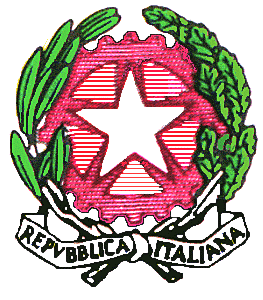 MINISTERO DELL’ ISTRUZIONEISTITUTO COMPRENSIVO BONO Via Tirso, 07011 Bono-Tel. 079 790110/Fax 7949254 –  WWW.ics-bono.edu.it e.mail:ssic820006@istruzione.it – ssic820006@pec.istruzione.itCod UnivocoIpa: UFRWLA – Cod.IPA istsc_ssic820006C.F. 81000530907 ________________________________RIMODULAZIONE DELLA PROGRAMMAZIONEScuola dell’InfanziaA.S. 2019/2020DOCENTI…………………………………………………………………………………………………… PLESSO..........................................................................................................................................................SEZIONE……………………………………………………………………………………………………N°ALUNNI  DELLA SEZ…………………………………………………………………………………..N° DISABILI E  O BES................................................................................................................................ MODIFICHE APPORTATE  RISPETTO ALLA PROGRAMMAZIONE INIZIALE, A SEGUITO DEL D L N.18 DEL   17-03-2020 E DELLA   NOTA MIUR N.3607 DEL 18-03-2020________________________________________________________________________________________________________________________________________________________________________________________________________________________________________________________________________________________________________________________________________________________STRUMENTI UTILIZZATI _____________________________________________________________________________________________________________________________________________________________________________________________________________________________________________________________________MODALITÀ DI RESTITUZIONE MATERIALI_____________________________________________________________________________________________________________________________________________________________________________________________________________________________________________________________________CRITICITA’/PUNTI DI FORZA_____________________________________________________________________________________________________________________________________________________________________________________________________________________________________________________________________         DATA                                                                                                      LE INSEGNANTITITOLO    UDA/ATTIVITA’OBIETTIVI DI APPRENDIMENTOATTIVITA’ELABORATI